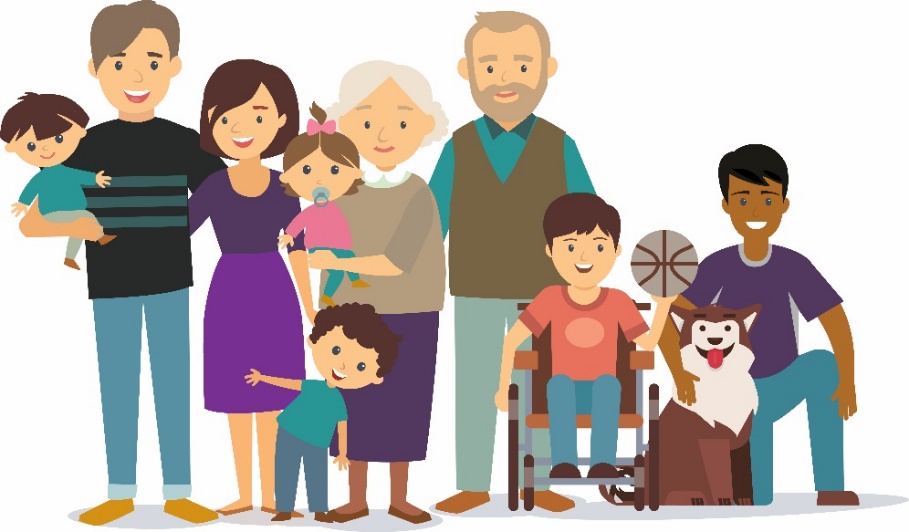 Strategic Equality Plan 2020-2024 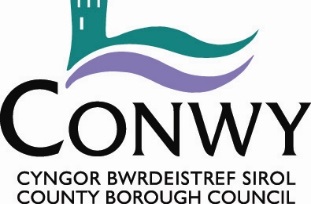 Have your say on the Council’s Draft Strategic Equality Plan and Equality Objectives for 2020-2024 See the Draft Strategic Equality Plan and Objectives: (LINK to Draft SEP, SEP Action Plan and Easy Read SEP)We'd like you to get involved and share your views by answering the following questions:Are our Equality Objectives the right things we should be focusing on to improve Equalities within Conwy for the next 4 years? Yes  NoIf no, what other objectives would you suggest?What should we do more of? What should we do less of?Have you any further comments about our plan or the progress we've made so far which can be seen within our Annual Reports?Equality QuestionnaireIn order to monitor the effectiveness of our engagement activity and to ensure it is delivered in a way that is fair to all and free from bias, we would appreciate your cooperation in providing on an entirely voluntary basis, the information as requested below. The information is confidential and anonymous, and will be used solely for statistical monitoring purposes. Age: Sex:National identity:Ethnic Group:Sexual Orientation:Gender Reassignment:Religion or Belief:Marital Status:Disability:Pregnancy and Maternity:Thank you for taking the time to give us feedback.  Your comments will be taken into account in the final version of our plan.   If you would like to contact us to discuss the Strategic Equality Plan further, please contact equalities@conwy.gov.uk Please indicate your age by ticking the appropriate box:0 – 15 years16 – 24 years25 – 34 yearsPlease indicate your age by ticking the appropriate box:35 – 44 years45 – 54 years55 – 64 yearsPlease indicate your age by ticking the appropriate box:65 – 74 years75 and aboveMaleOtherFemalePrefer Not To SayHow would you describe your national identity?How would you describe your national identity?How would you describe your national identity?How would you describe your national identity?WelshBritishEnglishIrishScottishOther (please describe) ____________________________________Northern IrishPrefer Not To SayWhat is your ethnic group? Choose one option that best describes your ethnic group or background. What is your ethnic group? Choose one option that best describes your ethnic group or background. What is your ethnic group? Choose one option that best describes your ethnic group or background. What is your ethnic group? Choose one option that best describes your ethnic group or background. What is your ethnic group? Choose one option that best describes your ethnic group or background. What is your ethnic group? Choose one option that best describes your ethnic group or background. WhiteWhiteBlack/Black BritishBlack/Black BritishAsian/Asian BritishAsian/Asian BritishBritishCaribbeanIndianEnglishAfricanBangladeshiNorthern IrishAny other BlackBackgroundPakistaniScottishAny other BlackBackgroundChineseWelshAsian otherIrishGypsy or IrishTravellerOtherMixed/Mixed BritishMixed/Mixed BritishOther / Other BritishOther / Other BritishWhite / Black CaribbeanArabPrefer not to sayWhite / Black AfricanOther (state if required)_______________White / AsianOther (state if required)_______________Any other Mixed backgroundWhich of the following options best describes how you think of yourself?Which of the following options best describes how you think of yourself?Which of the following options best describes how you think of yourself?Which of the following options best describes how you think of yourself?Heterosexual/StraightBisexualGay ManOther (state if desired) _______________________________Gay Woman/LesbianPrefer not to saySince birth has your gender identity changed? (please tick one option) YesSince birth has your gender identity changed? (please tick one option) NoSince birth has your gender identity changed? (please tick one option) Prefer not to sayWhat is your religion?What is your religion?What is your religion?What is your religion?What is your religion?What is your religion?What is your religion?What is your religion?Christian (all denominations)Christian (all denominations)Christian (all denominations)Christian (all denominations)Christian (all denominations)No religionBuddhistMuslimJewishOther (State) ___________________HinduSikhAtheistPrefer not to sayAre you married or in a same-sex civil partnership?YesAre you married or in a same-sex civil partnership?NoAre you married or in a same-sex civil partnership?Prefer not to saySection 6(1) of the Equality Act 2010 states that a person has a disability if:That person has a physical or mental impairment, andThe impairment has a substantial and long-term adverse effect on that person’s ability to carry out normal day-to-day activities.Section 6(1) of the Equality Act 2010 states that a person has a disability if:That person has a physical or mental impairment, andThe impairment has a substantial and long-term adverse effect on that person’s ability to carry out normal day-to-day activities.Section 6(1) of the Equality Act 2010 states that a person has a disability if:That person has a physical or mental impairment, andThe impairment has a substantial and long-term adverse effect on that person’s ability to carry out normal day-to-day activities.Using this definition do you consider yourself to be disabled?YesNoPrefer not to sayAre you currently pregnant or have you been pregnant or taken maternity leave in the last year?Are you currently pregnant or have you been pregnant or taken maternity leave in the last year?Are you currently pregnant or have you been pregnant or taken maternity leave in the last year?Are you currently pregnant or have you been pregnant or taken maternity leave in the last year?YesDoes not apply to me   NoPrefer Not To SayOther please specify:Other please specify: